Родителям будущих первоклассников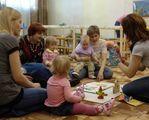 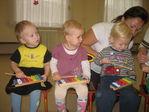 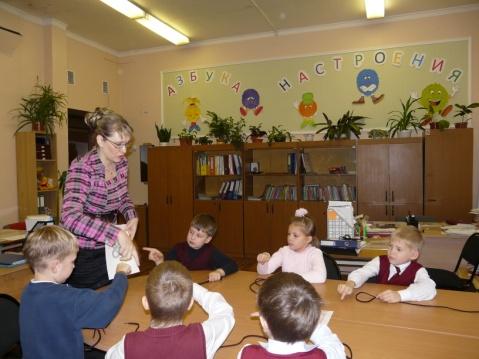 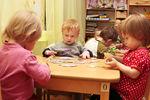 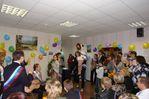 